Week 1: Physical DevelopmentCan you do Andy’s Creepy Crawly Workout?https://www.bbc.co.uk/iplayer/episode/p06tmry2/andys-wild-workouts-series-1-9-the-undergrowth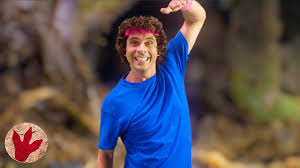 Can you spread butter or jam on bread, or cut up your food?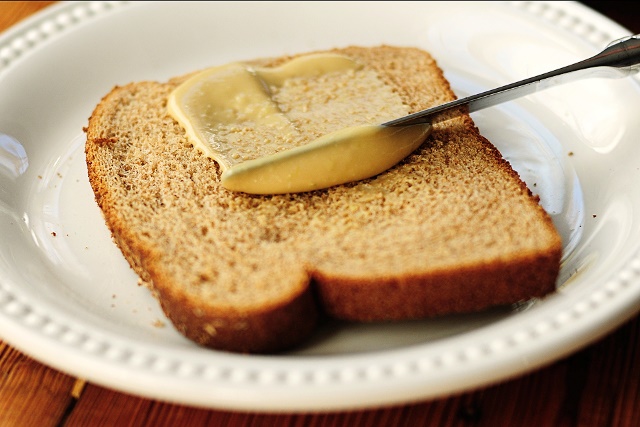 Remember to take pictures and send them to Miss Lynaugh on Class Dojo!